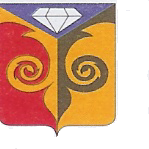 АДМИНИСТРАЦИЯ ПЕТРОЗАВОДСКОГО СЕЛЬСКОГО ПОСЕЛЕНИЯКусинского муниципального районаЧелябинской областиРАСПОРЯЖЕНИЕ«_15_» февраля  2017 г. №__14_О создании общественной комиссии оценки  и обсуждения проектов и предложений по благоустройствуВ соответствии со статьей 179 Бюджетного кодекса Российской Федерации, Федеральным законом от 06.10.2003 года №131-ФЗ «Об общих принципах организации местного самоуправления в Российской Федерации», Постановлением Правительства РФ от 10.02.2017 № 169 "Об утверждении Правил предоставления и распределения субсидий из федерального бюджета бюджетам субъектов Российской Федерации на поддержку государственных программ субъектов Российской Федерации и муниципальных программ формирования современной городской среды", Методическими рекомендациями Министерства строительства и жилищно-коммунального хозяйства Российской Федерации «По подготовке государственных (муниципальных) программ «Формирование современной сельской среды» в рамках реализации приоритетного проекта «Формирование комфортной сельской среды», руководствуясь Уставом Петрозаводского сельского поселения:1.Утвердить общественную комиссию оценки и обсуждения проектов и предложений по благоустройству Петрозаводского сельского поселения (Приложение №1).2Специалисту Рыковой Е.А информацию довести до населения ,разместить настоящее распоряжение на официальном сайте Администрации Петрозаводского сельского поселения.3 Контроль за данным  распоряжением оставляю за собой.Глава Петрозаводскогосельского поселения                                   Р.Ф. СайфигазинСОСТАВобщественной комиссии Председатель:Сайфигазин Р.Ф. –Глава  Петрозаводского сельского поселенияСекретарь комиссии:Рыкова Е.А– специалист Петрозаводского сельского поселенияЧлены комиссии:Мишин А.П- председатель Совета депутатов Петрозаводского сельского поселения.Кривцова Л.М-председатель Совета ветеранов Петрозаводского сельского поселенияПономарева Н.В – заведующая Петропавловской сельской библиотекойКиршина А.В-депутат Петрозаводского сельского поселенияРодионова В.А- депутат Петрозаводского сельского поселения